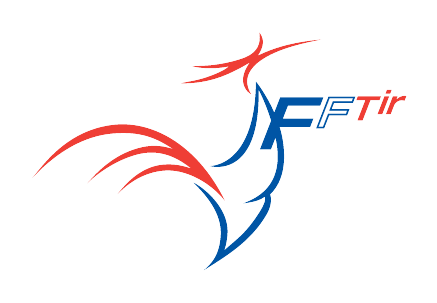 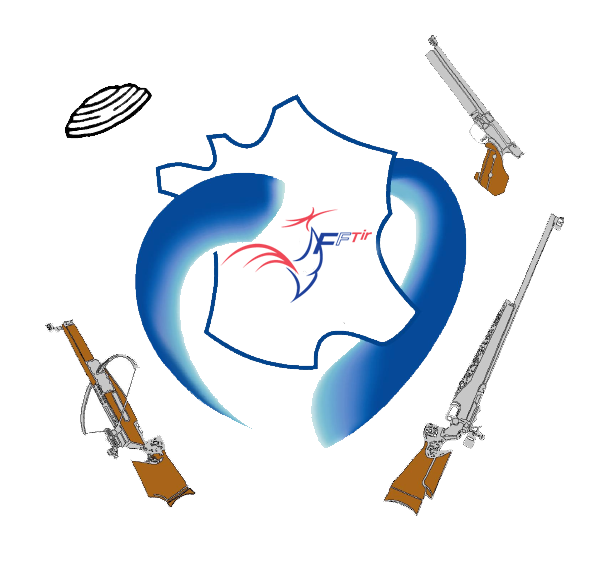 TRAVEL INFORMATIONSThe Organizing Committee will provide transportation for all delegations from the local arrival place to the assigned hotels in arrival day and back on departure day, and from the hotels to and from the shooting range.Shuttles  available beetwen hotels and shooting range are free.For the delegations that will arrive in Paris, a bus service to reach Fleury will be provided (for go and return). It will be charged 30 €/person.Time from Paris to Fleury by bus : nearly 2 hours.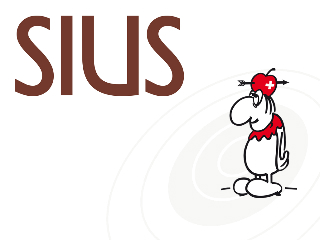 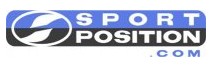 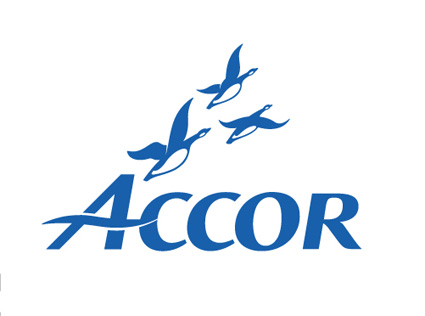 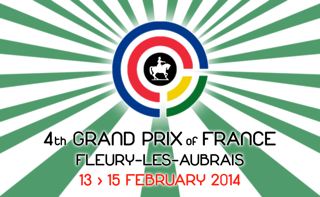 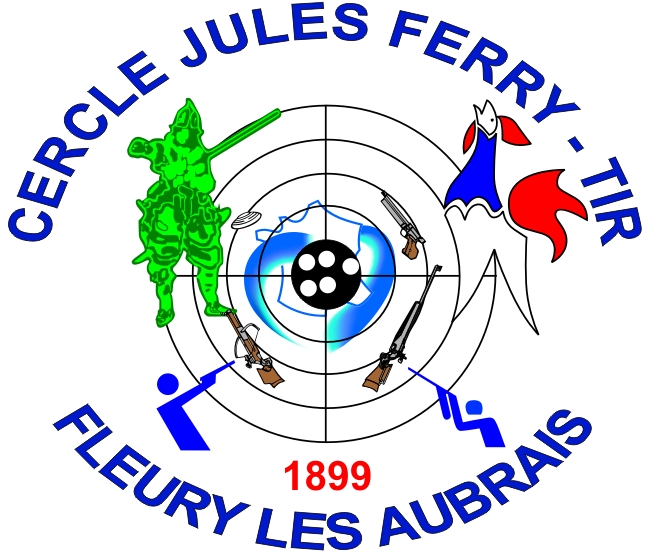 ARRIVAL INFORMATIONARRIVAL INFORMATIONARRIVAL INFORMATIONARRIVAL INFORMATIONDEPARTURE INFORMATIONDEPARTURE INFORMATIONDEPARTURE INFORMATIONDEPARTURE INFORMATIONDEPARTURE INFORMATIONDEPARTURE INFORMATIONAIRPORT       RAILBUSCARAIRPORTRAILRAILBUSCARCARDATEDATEDATEDATEDATETIMETIMETIMETIMETIMEARRIVAL PLACEARRIVAL PLACE  Airport Railway station  Airport Railway stationDEPARTURE PLACEDEPARTURE PLACEDEPARTURE PLACE Airport Railway station Airport Railway station Airport Railway stationNb of PERSONSNb of PERSONSNb of PERSONSNb of PERSONSNb of PERSONS YES  NOArrival & Departure transfert requiered?Arrival & Departure transfert requiered?Arrival & Departure transfert requiered?Arrival & Departure transfert requiered? YES  NO     YES                                   NO     YES                                   NO     YES                                   NOLocal transfer is required ?Local transfer is required ?Local transfer is required ?Local transfer is required ?   YES                                         NO   YES                                         NO   YES                                         NO   YES                                         NO